ПОСТАНОВЛЕНИЕПЛЕНУМАПРОЕКТО проведенииРеспубликанского тимуровскогопроекта «Тимуровцы.by»С целью сохранения и приумножения традиций тимуровского движения, заслушав и обсудив информацию заместителя председателя Минского областного Совета ОО «БРПО» Коптевой Е.М., Пленум Минского областного Совета ОО «БРПО»ПОСТАНОВЛЯЕТ:Информацию заместителя председателя Минского областного Совета ОО «БРПО» Коптевой Е.М. принять к сведению.Районным (Жодинскому городскому) Советам ОО «БРПО»:Обеспечить участие в проекте максимального количества тимуровских отрядов;Осуществлять ежемесячный контроль выполнения заданий тематических блоков тимуровскими отрядами пионерских дружин УО;Довести данное постановление до пионерских дружин, а также всех заинтересованных.Ответственность за выполнение данного постановления возложить на председателей районных (Жодинского городского) Советов 
ОО «БРПО».Контроль за исполнением данного постановления возложить 
на председателя Минского областного Совета ОО «БРПО» Кулицу С.А.Председатель									С.А.КулицаПОЛОЖЕНИЕо проведении Республиканскоготимуровского проекта «Тимуровцы.by»Республиканский проект «Тимуровцы.by» (далее – проект) проводится среди членов общественного объединения «Белорусская республиканская пионерская организация» (далее – ОО «БРПО»), общественного объединения «Белорусский республиканский Союз молодежи» (далее – ОО «БРСМ»).Реализация проекта направлена на вовлечение детей и подростков 
в социально значимую деятельность; формирование духовно-нравственных ценностей подрастающего поколения; развитие интереса 
к волонтерской деятельности, развитие чувства эмпатии к окружающим 
у детей и подростков.Проект проводится с целью сохранения и приумножения традиций тимуровского движения в Республике Беларусь 
как действенной формы социально значимой деятельности, способствующей воспитанию нравственности, развитию инициативы 
и самодеятельности.1. Организаторы: ОО «БРПО», ОО «БРСМ», Министерство образования Республики Беларусь.2. Участники: Члены ОО «БРПО» и ОО «БРСМ»:4 волонтера отряда «Доброе Сердце» 14-17 лет; 6 пионеров-тимуровцев 11-13 лет.Общий состав отряда 10 человек.3. Сроки проведения.Проект проводится в пять этапов:первый регистрационный этап (сентябрь 2023 – ноябрь 2023 года) – участникам необходимо подать онлайн-заявку на сайте https://brpo.by/ (вкладка «Регистрация на проекты ОО «БРПО»)второй практический этап (октябрь 2023 – июнь 2024 года) – проводится в пионерских дружинах учреждений общего среднего образования;третий отборочный этап (5-14 июнь 2024 года) – районный. Районный для городов, имеющих районное деление, городской (кроме 
г. Минска). Победители и призеры второго отборочного этапа принимают участие в третьем отборочном этапе;четвертый отборочный этап (15-25 июнь 2024 года) – областной, Минский городской. Победители и призеры третьего отборочного этапа принимают участие в четвертом отборочном этапе;пятый заключительный этап (до 5 июля 2024 года) – республиканский (финал конкурса). Принимают участие победители и призеры третьего отборочного этапа.4. Содержание проекта.Проект предполагает практическое изучение направлений добровольческой деятельности по средствам прохождения 
8 тематических блоков и выполнения заданий с октября по май.Все выполненные задания размещаются в социальных сетях 
на индивидуальной странице тимуровского отряда под единым хештегом #Тимуровуцы_by строго в соответствии с месяцем проведения тематического блока. 5. Требования к работам. 5.1. Требования к видеороликам, анимации и презентациям:5.1.1. Хронометраж видеоролика, анимации – не более 3 мин.5.1.2. Оформление видеоролика, анимации, презентации:первые кадры:название команды (с указанием района и области);название тематического блока;конкурсная работа;в титрах указывается авторство.5.2. Фотографии/фоторепортажи. Работы публикуются 
с расширением *.jpeg *.png и разрешением не менее 150 dpi. 5.3. Участники отряда при выполнении задания должны иметь отличительные элементы (эмблему отряда, футболки БРСМ/БРПО, пионерский галстук, значок БРСМ/октябренок/пионер-тимуровец 
и прочее)6. Критерии оценки работ участников проекта:соответствие работы условиям проекта, заявленному виду деятельности и возрастным особенностям детей;соответствие опубликованного отчетного материла 
с месяцем проведения тематического блока;содержательность работы;оригинальность подачи материала;эстетичность, грамотность;выполнение технических требований.7. Порядок проведения проекта.7.1. Для проведения проекта создаются территориальные организационные комитеты (далее – оргкомитет) и жюри из числа представителей РС, ОС (МГС), ЦС ОО «БРПО».Подведение итогов проводится дистанционно на каждом этапе проведения проекта.Каждому участнику(ам), желающему принять участие в проекте необходимо:изучить материал по предложенной тематике, выполнить задания;отчет выполнения опубликовать в блоге отряда в социальных сетях.На третьем отборочном этапе проекта районные, городские Советы (кроме Минского городского) ОО «БРПО» подводят итоги (дистанционно), определяют и направляют лучшие работы для участия 
в четвертом отборочном этапе.Областные (Минский городской) Советы ОО «БРПО» определяют победителей и призеров и направляют по 3 работы для участия 
в финале проекта в Центральный Совет ОО «БРПО».Подготовку и проведение финала проекта осуществляет республиканский оргкомитет и жюри из числа организаторов конкурса. Республиканский оргкомитет на основании поданных документов областных (Минского городского) оргкомитетов, утверждает состав участников финала.7.2. Финал проекта предполагает определение лучших работ.7.3. Организация и проведение проекта освещается территориальными, областными (Минским городским), республиканским оргкомитетом в СМИ, а также в интернет-пространстве, анонс 
о проведение проекта публикуется во всех группах в социальных сетях территориальных Советов ОО «БРПО», учреждений образования.7.4. Для участия в финале проекта областным и Минскому городскому оргкомитетам необходимо подать:протокол четвертого отборочного этапа, подписанный председателем жюри;заявки отрядов на участие;ссылку на блог отряда с выполнением всех блоков;краткую информацию об итогах и результатах проведения проекта 
в области, городе, районе (даты проведения, количественная 
и качественная характеристика, особенности, положительная динамика, недостатки, выводы, предложения).Документы и материалы предоставляются в электронном варианте 
в формате doc.Документы для участия в финале проекта направляются 
до 29 июня 2024 года на адрес электронной почты ОО «БРПО» oobrpo@mail.ru с пометкой «Тимуровцы.by». (Контакты ОО «БРПО»: 220030, г. Минск, ул. К. Маркса, 40 каб. 47, Центральный Совет 
ОО «БРПО», контактные телефоны: (017) 222 35 27).8. Дополнения.Организаторы оставляют за собой право вносить изменения 
и дополнения в положение проекта.ОО «БРПО» оставляет за собой право для использования фото/видеоматериалов отборочных этапов и финала конкурса.9. Подведение итогов и награждение.9.1. Награждение победителей и призеров второго отборочного этапа проекта проводят территориальные Советы ОО «БРПО»: районные, городские (кроме Минского городского) Советы 
ОО «БРПО».9.2. Награждение победителей и призеров третьего отборочного этапа проекта проводят областные (Минский городской) Советы 
ОО «БРПО»;9.3. Финал проекта предполагает определение победителей 
и призеров среди участников.Победители и призеры проекта награждаются дипломами 
и призами организаторов 13 сентября в рамках празднования Дня Белорусской республиканской пионерской организации.Руководители команд-победителей в сентябре 2024 года примут участие в VI Республиканском форуме вожатых.10. Финансирование проекта осуществляется за счет 
ОО «БРПО», а также иных денежных средств, не запрещенных законодательством Республики Беларусь.Приложение 1Оргкомитет отборочного этапаЗАЯВКАна участие в ______________отборочном этапеРеспубликанского тимуровского проекта «Тимуровцы.by» «___» ___________ 2023/2024 учебного года________________________________________________________________________наименование территориального оргкомитета   Сведения о командеГРАМАДСКАЕ АБ'ЯДНАННЕ«БЕЛАРУСКАЯ РЭСПУБЛIКАНСКАЯПIЯНЕРСКАЯ АРГАНIЗАЦЫЯ»МIНСКI АБЛАСНЫ САВЕТ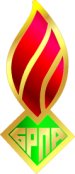 ОБЩЕСТВЕННОЕ ОБЪЕДИНЕНИЕ«БЕЛОРУССКАЯ РЕСПУБЛИКАНСКАЯПИОНЕРСКАЯ ОРГАНИЗАЦИЯ»МИНСКИЙ ОБЛАСТНОЙ СОВЕТ07.09.2023 07.09.2023 № 6№ 6г. Минскг. Минск1.Название команды, номер по регистрационному листу2.Учреждение образования (полностью)3.Ф.И.О. руководителя команды (полностью)4.Должность руководителя команды (полностью)5.Мобильный телефон руководителя команды 
с указанием кода оператора)6.Ссылка на блог отряда, где публикуются выполнение задания№п/пФ.И.Ф.И.Дата рожденияПолных летПолных летХарактеристика1.командир2.3.4.5.6.7.8.9.10.____________________руководитель команды____________________руководитель команды_____________________подпись_____________________подпись_____________________подпись____________________расшифровка подписи____________________расшифровка подписи____________________расшифровка подписи